A (D)_____________ Tale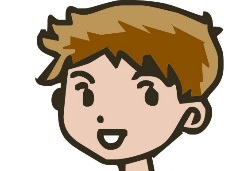 	(A)__________ was a (F)__________ boy. One day, he was riding his (B)__________ along the beach and saw a (D)__________. It was hurt and dying. He (G)__________ to the (D)__________ while he waited for an ambulance. The ambulance came and took it to an animal hospital.	The staff at the hospital said, “She needs a name. Let’s call her (E)__________.” (A)__________ didn’t want to go to school. Instead, he went to the hospital to see (E)__________. The doctors couldn’t get her to take her medicine. But when (A)__________ (G)__________ to her, she calmed down and took the medicine.	(E)__________’s (C)__________ became very bad, and a doctor had to cut it off. (A)__________ was very worried, but his mother didn’t understand why he wanted to spend so much time with the (D)__________. (A)__________ met an engineer, and asked him to make a new (C)__________ for (E)__________. It was made of (H)__________, and (E)__________ couldn’t move easily with it.	(A)__________ decided to organize a big event, “Save (E)__________ Day.” Many people came, and (E)__________ got a new (C)__________. (A)__________’s mother finally understood his passion. He wasn’t (F)__________ any more!A boy’s name: _____________________Something to ride (乗り物): ____________Body part: _________________Kind of animal: ___________________Season: ______________Adjective (形容詞): ______________Past tense verb (動詞(過去形)): ________________Material (材料): ________________